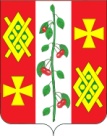 АдминистрациЯ КРАСНОСЕЛЬСКОГО СЕЛЬСКОГОПОСЕЛЕНИЯ ДИНСКОГО РАЙОНАПОСТАНОВЛЕНИЕот 19.08.2016 года                                                                                      № 217село КрасносельскоеО внесении изменений в постановление администрации Красносельского сельского поселения Динского района от 23.06.2014 № 95 «Об утверждении Порядка предоставления из бюджета поселения субсидий на возмещение затрат организациям коммунального комплекса, предоставляющим услуги по отоплению и горячему водоснабжению»В соответствии с пунктом 5.1 статьи 78 Бюджетного кодекса Российской Федерации, Уставом Красносельского сельского поселения Динского района, на основании протеста Прокуратуры Динского района от 01.08.2016 № 7-02-2016 на постановление администрации Красносельского сельского поселения Динского района от 23.06.2014 № 95 «Об утверждении Порядка предоставления из бюджета поселения субсидий на возмещение затрат организациям коммунального комплекса, предоставляющим услуги по отоплению и горячему водоснабжению» постановляю:1. Внести в постановление администрации Красносельского сельского поселения Динского района от 23.06.2014 № 95 «Об утверждении Порядка предоставления из бюджета поселения субсидий на возмещение затрат организациям коммунального комплекса, предоставляющим услуги по отоплению и горячему водоснабжению» изменение, изложив пункт 4 в следующей редакции: «4. Настоящее постановление вступает в силу со дня его обнародования.»2. Внести в Порядок предоставления из бюджета поселения субсидий на возмещение затрат организациям коммунального комплекса, предоставляющим услуги по отоплению и горячему водоснабжению, утвержденный постановлением администрации Красносельского сельского поселения Динского района от 23.06.2014 № 95 «Об утверждении Порядка предоставления из бюджета поселения субсидий на возмещение затрат организациям коммунального комплекса, предоставляющим услуги по отоплению и горячему водоснабжению» изменение, дополнив пункт 3.1. раздела 3 абзацем следующего содержания: «Организации запрещается расходовать субсидии, предоставляемые из бюджета Красносельского сельского поселения Динского района, на приобретение иностранной валюты, за исключением операций, осуществляемых в соответствии с валютным законодательством Российской Федерации при закупке (поставке) высокотехнологичного импортного оборудования, сырья и комплектующих изделий, а также связанных с достижением целей предоставления этих средств иных операций, определенных нормативными правовыми актами, муниципальными правовыми актами, регулирующими предоставление субсидий указанным юридическим лицам.»3. Внести в приложение к Порядку предоставления из бюджета поселения субсидий на возмещение затрат организациям коммунального комплекса, предоставляющим услуги по отоплению и горячему водоснабжению изменение, дополнив пункт 2.1 абзацем следующего содержания: «- организация обязуется не приобретать за счет полученных субсидий иностранной валюты, за исключением операций, осуществляемых в соответствии с валютным законодательством Российской Федерации при закупке (поставке) высокотехнологичного импортного оборудования, сырья и комплектующих изделий, а также связанных с достижением целей предоставления этих средств иных операций, определенных нормативными правовыми актами, муниципальными правовыми актами, регулирующими предоставление субсидий указанным юридическим лицам.»4. Общему отделу администрации Красносельского сельского поселения Динского района разместить настоящее постановление на официальном сайте администрации Красносельского сельского поселения Динского района.5. Контроль за выполнением настоящего постановления оставляю за собой.6. Настоящее постановление вступает в силу со дня его обнародования.Глава Красносельского сельского поселения	                                                                            М.В. Кныш